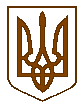 Баришівська  селищна  рада                                                                                                                                Баришівського  районуКиївської  областіVII скликанняР І Ш Е Н Н Я12.10. 2020                                                                                   № проектПро надання дозволу на передачу в оперативне управління та на баланс відділу освіти, молоді та спорту виконавчого комітету Баришівської селищної ради транспортних засобів.     Керуючись ст. 26, ст.60 Закону України «Про місцеве самоврядування в Україні», пунктом 39 Прикінцевих та перехідних положень Бюджетного кодексу України, Законом України «Про добровільне об’єднання територіальних громад», Законом України «Про передачу об’єктів права державної та комунальної власності», Постановою Кабінету Міністрів України №1482 від 21 вересня 1998 року «Про передачу об’єктів права державної та комунальної власності», на виконання рішення Баришівської селищної ради від 22.06.2020 № 1212-26-07 «Про затвердження Порядку передачі майна, що є комунальною власністю Баришівської селищної ради на правах господарського відання або оперативного управління» та від 12.10.2020 № ___ «Про затвердження актів приймання – передачі  транспортних засобів  із спільної власності територіальних громад сіл, селища Баришівського району у комунальну власність Баришівської селищної ради», з метою ефективної роботи закладів освіти Баришівської селищної ради, селищна рада в и р і ш и л а:1.Передати на правах  оперативного управління, користування  та на баланс  відділу освіти, молоді та спорту виконавчого апарату Баришівської селищної ради комунальне майно, відповідно до переліку, що зазначене в додатку 1, що додається до цього рішення  .2.Закріпити  на правах оперативного управління  за відділом освіти, молоді та спорту виконавчого апарату Баришівської селищної ради комунальне майно, відповідно до переліку, що зазначене в додатку 1, що додається до цього рішення.   3.Селищному голові Вареніченку О.П.:- утворити комісію з прийняття-передачі майна та  забезпечити в установленому законодавством порядку приймання-передачу зазначеного майна в оперативне управління відділу освіти, молоді та спорту виконавчого комітету Баришівської селищної ради ,- укласти з користувачем Договір  про закріплення майна комунальної власності Баришівської селищної ради на праві оперативного управління.4.Начальнику відділу освіти, молоді та спорту виконавчого комітету Баришівської селищної ради (Бойко О.М.) здійснювати заходи щодо ефективного використання та збереження переданого майна .5 Відділу освіти, молоді та спорту виконавчого комітету Баришівської селищної ради, якому майно передано в оперативне управління зарахувати на баланс майно, зазначене в додатку 1 цього рішення та внести відповідні зміни до бухгалтерського обліку;6. Контроль за виконанням цього рішення покласти на постійну комісію селищної ради з питань комунальної власності, житлово – комунального господарства,благоустрою, будівництва,архітектури та енергозбереження.Селищний голова                                                    Олександр ВАРЕНІЧЕНКО